АННОТАЦИЯ рабочей программы дисциплиныОрганизация противотуберкулезной помощи населениюпо направлению подготовки 31.08.51 Фтизиатрия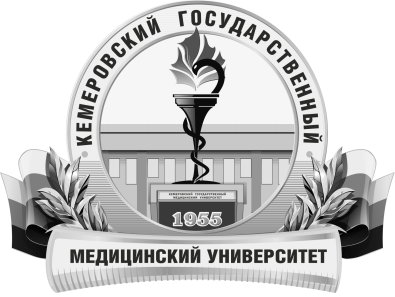 КЕМЕРОВСКИЙ ГОСУДАРСТВЕННЫЙ МЕДИЦИНСКИЙ УНИВЕРСИТЕТКафедра ФтизиатрииТрудоемкость в часах / ЗЕ72/2Цель изучения дисциплинызакрепление теоретических знаний, развитие практических умений инавыков, полученных в процессе обучения клинического ординатора по специальности «Фтизиатрия», формирование профессиональных компетенций врача-фтизиатра, т.е. приобретение опыта в решении реальных профессиональных задач по организации противотуберкулезной помощи населению Место дисциплины в учебном планеБлок 1 Дисциплины (модули) Вариативная часть (дисциплина по выбору)Б1.Б.1	Фтизиатрия	Б1.В.ОД.1	Туберкулез внеторакальных локализаций		Б2.2	Туберкулез и ВИЧ	ПК-2, ПК-3 , ПК-10, ПК-11Изучаемые темыРаздел 1. Организация противотуберкулезной помощи населению1. Эпидемиология туберкулеза. Основы организации противотуберкулезной работы.2. Профилактика (предупреждение) туберкулеза.3. Организация выявления и диагностики туберкулеза.4. Диспансерное наблюдение больных туберкулезом и лиц групп риска.5. Организация лечения больных туберкулезом. Особенности противотуберкулезной работы на селе.6. Анализ эпидситуации по туберкулезу и качества противотуберкулезных мероприятийВиды учебной работыКонтактная работа обучающихся с преподавателемАудиторная (виды):- лекции;- клинические практические занятияВнеаудиторная (виды):- консультацииСамостоятельная работы-устная;- письменная;- практическаяФорма промежуточного контролязачет